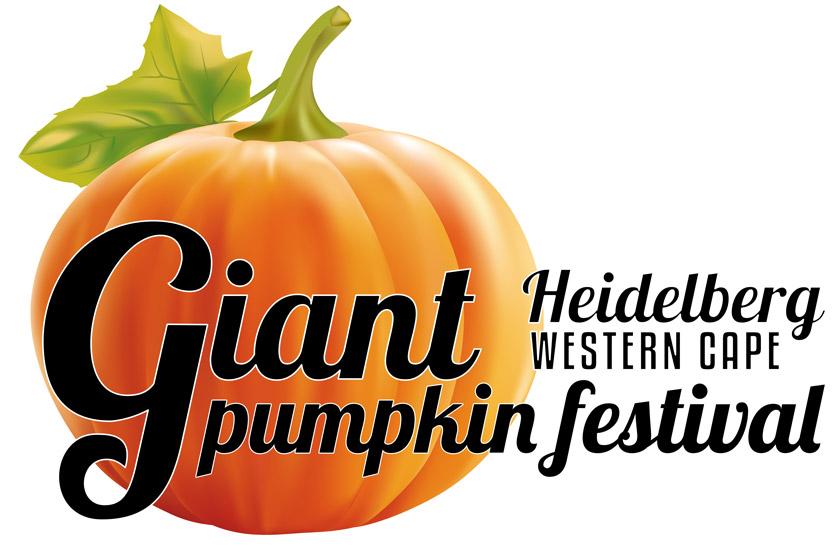 Aansoek om uitstalruimte vir 27 & 28 Maart 2020Naam van besigheid: .....................................................................................Straat adres: .......................................................................... Poskode............................................Posadres: ..............................................................................  Poskode............................................Skakelpersoon: ..................................................... Telefoon nr: ………………………….E-Pos adres: .........................................................................Kyk asb na die kaart en laat ons weet waar jy graag wil staan. Die staanplekke gaan op ‘n ‘eerste kies, eerste kry’ basis geallokeer word. Staanplekke 1- 20 kos R550 PER staanplek.Staanplekke 21- 51 kos R400 PER staanplek.    Dit kos R200 EXTRA (per uitstaller),  indien jou stalletjie 3 FASE krag gaan gebruik.        LET WEL: Stalletjies is 4m x 4m groot. Bespreek asb twee indien jou stalletjie ‘n groter spasie nodig het. Die Pampoenfees neem geen verantwoordelikheid indien bespreekte stalletjie nie in die staanplek pas nie.Nr/s van staanplek/ke wat jy graag wil bespreek (2 persone per stalletjie): ......................................Baie belangrik: Watse soort krag het die stalletjie nodig: ......................................Stuur asseblief ‘n foto van jou stalletjie saam met die aansoek.Geen aansoek sal oorweeg word sonder ‘n foto nie.Kort beskrywing van produkte en of dienste wat uitgestal word:........................................................................................................................................................................................................................................................................................................................………………………………………………………………………………………………………………….NAAM IN BLOKLETTERS.....................................................................................GETEKEN DEUR DIE AANSOEKER.....................................................................DATUM........................................Stuur asb die aansoek en foto aan Jo Ann by admin@pumpkinfestival.co.za voor of op 31 Januarie 2020.